Департамент образования и науки города МосквыГородской методический центрУправление непрерывного художественного образованияМеждународный союз педагогов-художников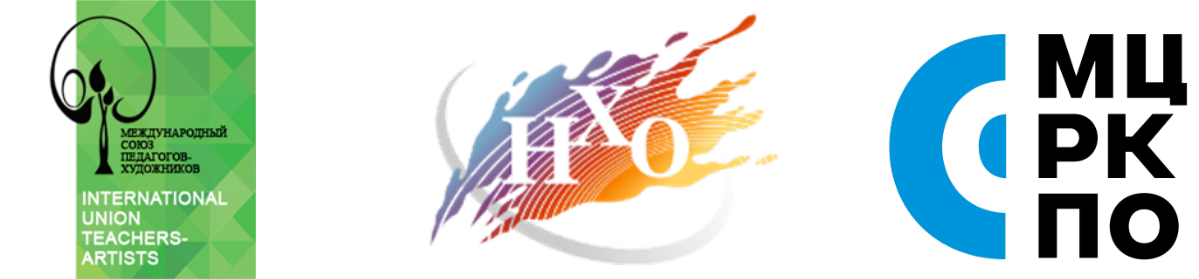 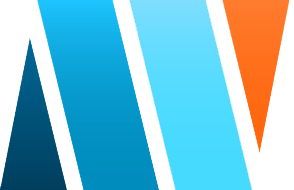 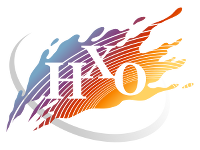 ПОЛОЖЕНИЕIX МЕЖДУНАРОДНОГО ОЧНОГО КОНКУРСАПЕДАГОГИЧЕСКИХ ПРОЕКТОВ ПЕДАГОГОВ-ХУДОЖНИКОВв рамках Ежегодной XXVIII МАСТЕРСКОЙ Б.М. НЕМЕНСКОГООрганизаторы.Государственное бюджетное образовательное учреждение города Москвы дополнительного профессионального образования повышение квалификации специалистов Городской методический центр Департамента образования и науки города Москвы Управление непрерывного художественного образованияМеждународный союз педагогов-художников2. Цели и задачи конкурса.выявление инновационных творческих идей в художественно-педагогической практике;активизация деятельности преподавателей изобразительного искусства, повышение уровня профессионального мастерства педагогов-художников;обмен творческим опытом;отбор методических материалов для сборника творческих проектов.3. Номинации конкурса.«Результаты реализации оригинальных сценариев занятий по изобразительному искусству» (онлайн уроки или серия занятий по искусству, где участник демонстрирует интересные или необычные методические приемы или наработки)«Социальные художественные проекты и результаты их осуществления» (краткое описание-рассказ о проекте или небольшой репортаж о мероприятии-проекте. Возможен вариант презентации, которую озвучивает участник)«Педагогические публикации, сайты и работы со средствами массовой информации» (демонстрация образовательных ресурсов по искусству или работы со школьниками по художественным проектам или МХК)Участники и условия конкурсадля участия в конкурсе приглашаются педагоги образовательных организаций общего и дополнительного образования, детских художественных школ и школ искусств, преподаватели высшей школы и системы среднего профессионального образования России и зарубежных стран.представленные проекты должны соответствовать номинациям конкурса и быть представлены авторами в виде готового видеоролика опубликованного на YouTube;для участия в конкурсе необходимо до 10 ноября 2021 г. (включительно) пройти регистрацию по ссылке https://forms.gle/bSkjET4GQKPnQ5ja6 участник конкурса может выступить с одним докладомрекомендации к записи роликов:Продолжительность видеоролика – до 10 минут.Для записи выступления просим вас выбрать светлый, нейтральный фон без отвлекающих деталей.Как и на очной конференции, вы можете использовать экран для показа презентации или фотофайлов.Вы также можете смонтировать ваше выступление, чередуя его с фото- и видео-контентом, необходимым для визуализации вашего доклада.К участию принимаются ролики, смонтированные по итогам реализации проектов (методических, выставочных и т.п.).К участию НЕ ПРИНИМАЮТСЯ ролики, посвящённые юбилеям школы, итогам работы и пр., а также материалы СМИ.Все ролики будут просматривать члены жюри конкурса. Просим вас внимательно отнестись к содержанию и визуальной эстетике контента! Кроме того, Оргкомитет вправе отклонить ролики, не относящиеся к теме и секциям конференции.Предпочтительны выступления, рассказывающие о конкретном, индивидуальном методическом и социокультурном опыте педагогов-художников.Жюри конкурсаИтоги конкурса определяет оргкомитет и жюри, в состав которого войдут представители оргкомитета, художники, искусствоведы, музейные работники, профессорско-преподавательский состав творческих факультетов высших учебных заведений.7. Критерии оценки творческих проектов:оригинальность и новаторство идеи и исполнения;художественные, методические, социально-значимые достоинства результатов реализации проекта;индивидуальность, инициативность автора проекта.8. Сроки и ход проведения конкурса:конкурс будет проходить в очно-заочной форме с 15 по 17 ноября 2021 года;по итогам предварительного отбора роликов будет составлен график выступлений выбранных участников;прошедшему отбор участнику будет предоставлено время (лимит — 15 минут) для рассказа о проекте.9. Подведение итогов и награждение участников конкурсаПобедители конкурса получат дипломы, участники — сертификаты. 